Α  Ν  Α  Κ  Ο  Ι  Ν  Ω  Σ  Η        Ο Δήμος Χίου ανακοινώνει ότι προτίθεται να προβεί στην ανάθεση της υπηρεσίας «Παροχή υπηρεσιών Τεχνικού Ασφαλείας στο Δ. Χίου» για το έτος 2016.      Η παροχή της υπηρεσίας θα εκτελεστεί σύμφωνα με τις διατάξεις του Π.Δ. 28/80 και του Δ.Κ.Κ. (Ν.3463/06) με κριτήριο την χαμηλότερη προσφορά, καθώς και με τα οριζόμενα στην από 8/12/2014 σχετική Τεχνική Έκθεση - Μελέτη, η δε δαπάνη της δεν θα υπερβαίνει το ποσό των 6.660,50 € με τον Φ.Π.Α, θα καλυφθεί από πιστώσεις που είναι εγγεγραμμένες στον προϋπολογισμό οικ. έτους 2016 και στον ΚΑ 00-6117.001με τίτλο «Λοιπές αμοιβές εκτελούντων ειδικές υπηρεσίες».   Οι ενδιαφερόμενοι πρέπει να παραδώσουν την προσφορά τους στο Τμήμα Προμηθειών, Κανάρη 18, Χίος ή να την αποστείλουν με φαξ (22713 51721) μέχρι την Παρασκευή  18/12/2015 και ώρα 11:00 π.μ.						Εκ του Τμήματος Προμηθειών                                                                    	         του Δήμου Χίου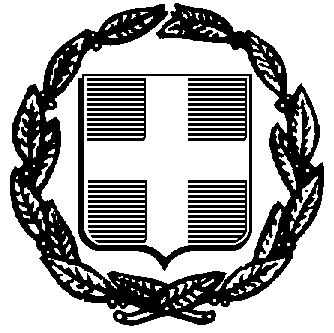                ΕΛΛΗΝΙΚΗ ΔΗΜΟΚΡΑΤΙΑ                       Δ Η Μ Ο Σ    Χ Ι Ο Υ    Δ/ΝΣΗ ΟΙΚΟΝΟΜΙΚΩΝ ΥΠΗΡΕΣΙΩΝ   ΤΜΗΜΑ ΠΡΟΜΗΘΕΙΩΝ & ΑΠΟΘΗΚΗΣ               ΕΛΛΗΝΙΚΗ ΔΗΜΟΚΡΑΤΙΑ                       Δ Η Μ Ο Σ    Χ Ι Ο Υ    Δ/ΝΣΗ ΟΙΚΟΝΟΜΙΚΩΝ ΥΠΗΡΕΣΙΩΝ   ΤΜΗΜΑ ΠΡΟΜΗΘΕΙΩΝ & ΑΠΟΘΗΚΗΣ               ΕΛΛΗΝΙΚΗ ΔΗΜΟΚΡΑΤΙΑ                       Δ Η Μ Ο Σ    Χ Ι Ο Υ    Δ/ΝΣΗ ΟΙΚΟΝΟΜΙΚΩΝ ΥΠΗΡΕΣΙΩΝ   ΤΜΗΜΑ ΠΡΟΜΗΘΕΙΩΝ & ΑΠΟΘΗΚΗΣ               ΕΛΛΗΝΙΚΗ ΔΗΜΟΚΡΑΤΙΑ                       Δ Η Μ Ο Σ    Χ Ι Ο Υ    Δ/ΝΣΗ ΟΙΚΟΝΟΜΙΚΩΝ ΥΠΗΡΕΣΙΩΝ   ΤΜΗΜΑ ΠΡΟΜΗΘΕΙΩΝ & ΑΠΟΘΗΚΗΣ               Χίος     11 /12/2015               Α.Π. : Δ.Υ.Ταχ. Δ/νση:Κανάρη 18,  82100 Χίος Κανάρη 18,  82100 Χίος Πληροφορίες:Χαμέτης ΙωάννηςΤηλέφωνο:22713-51 713FAX:22713-51 721